How to Authorize CityEngine 2013.1 Single Use license after InstallationLast updated on: April 4, 2014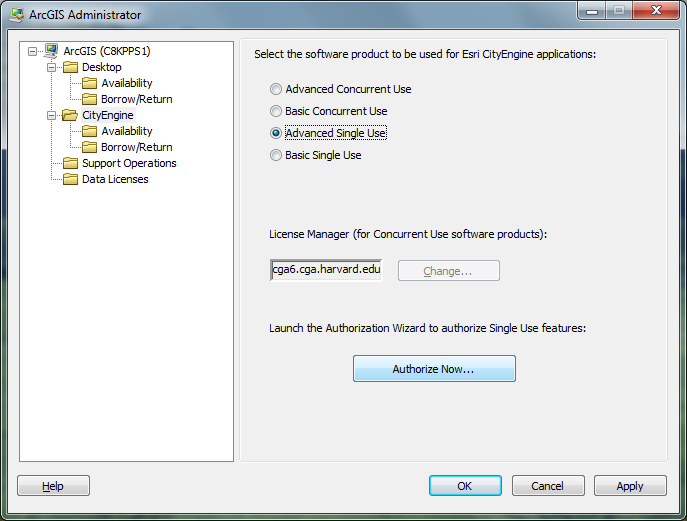 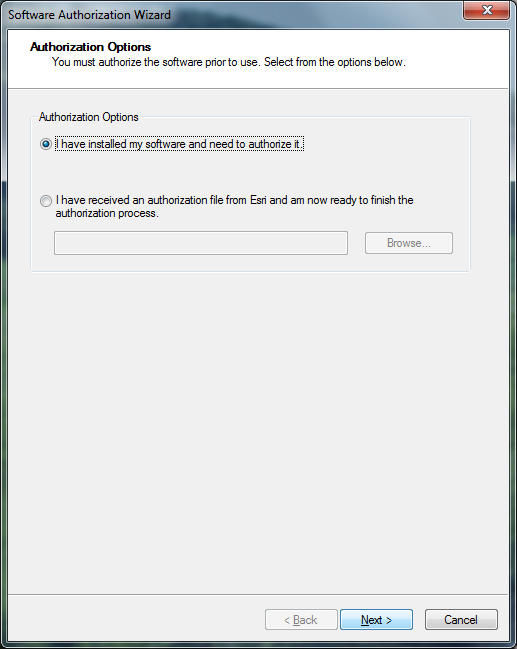 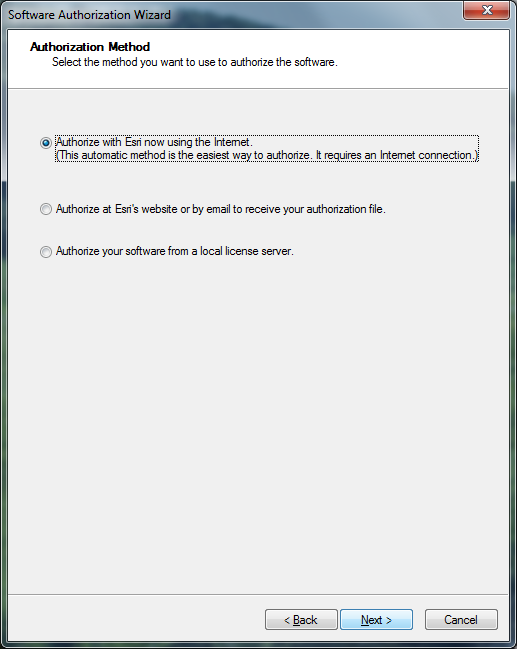 Enter your own information in this form: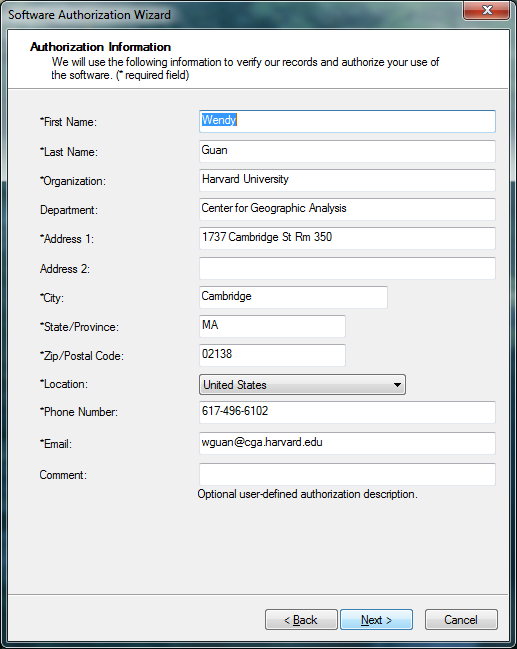 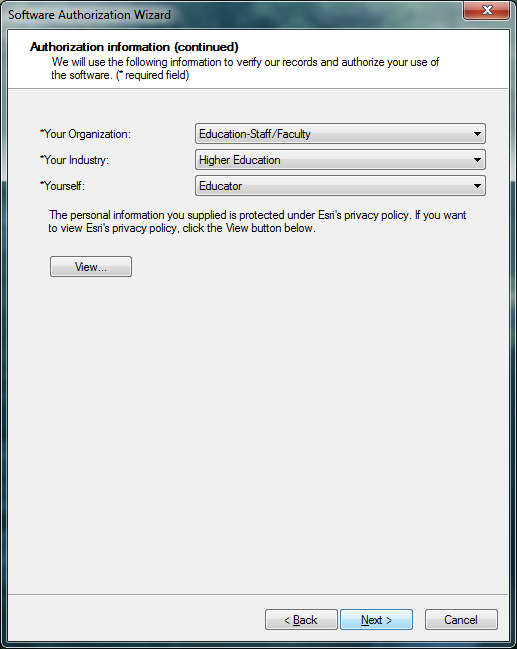 Enter the license code you have received here: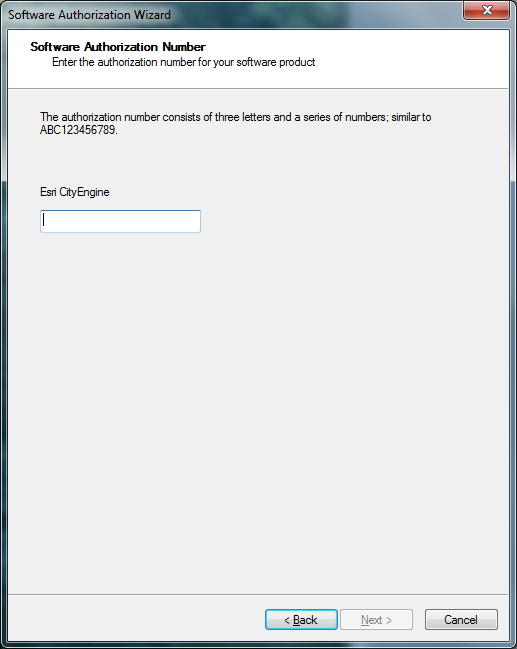 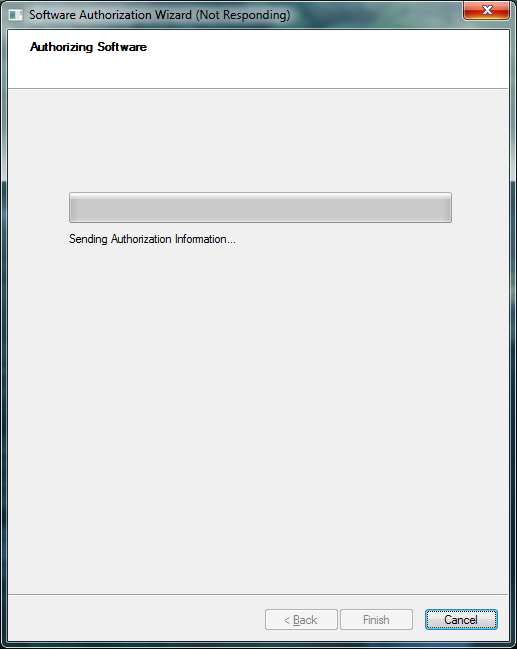 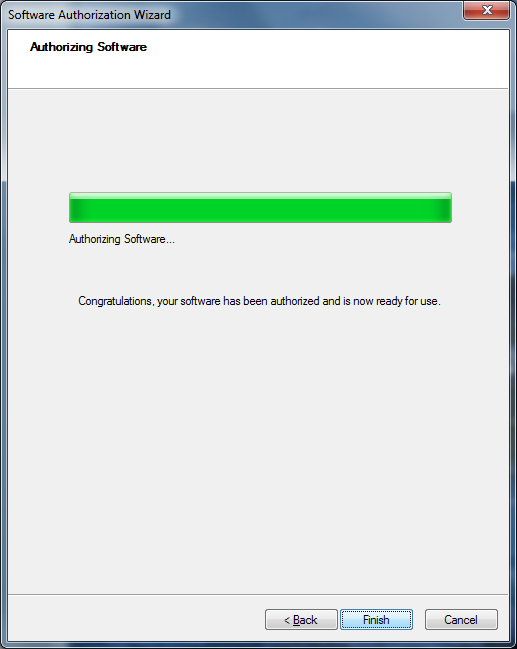 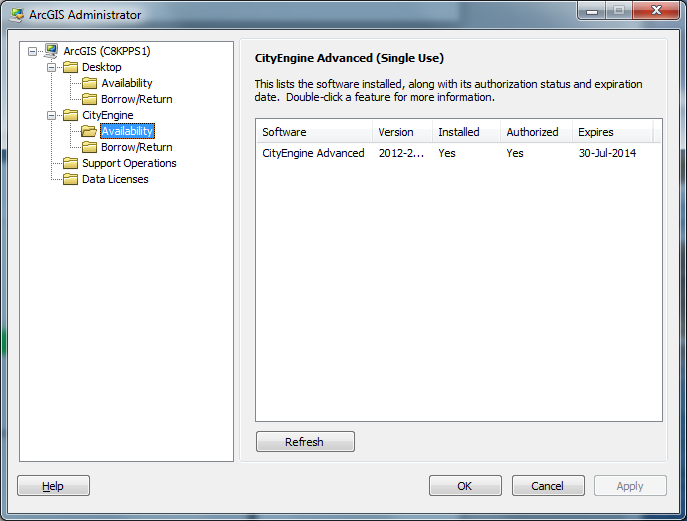 